輔仁大學學校財團法人輔仁大學第二週期校務自我評鑑待釐清問題回覆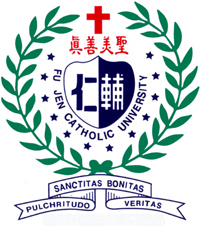 聯絡人：__________________________聯絡電話：________________________電子郵件：________________________  大學校院主管：________________________（簽章）輔仁大學第二週期校務自我評鑑待釐清問題回覆目錄○○○○…………………………………………………頁碼（本表欄位如不敷使用，請自行調整）項目一、(請填入項目名稱)一、○○○○…(委員問題)回覆說明：二、○○○○…(委員問題)回覆說明：(請逐題回覆，如有同類型的題目可整合一併回答)項目二、(請填入項目名稱)一、○○○○…(委員問題)回覆說明：二、○○○○…(委員問題)回覆說明：(請逐題回覆，如有同類型的題目可整合一併回答)